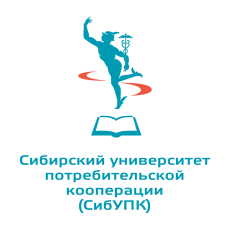 автономная некоммерческая образовательная организациявысшего образования Центросоюза Российской Федерации«Сибирский университет потребительской кооперации»Кафедра __________________________________________________________________Кафедра __________________________________________________________________АТТЕСТАЦИОННЫЙ ЛИСТАТТЕСТАЦИОННЫЙ ЛИСТПО [УЧЕБНОЙ, ПРОИЗВОДСТВЕННОЙ (ПО ПРОФИЛЮ СПЕЦИАЛЬНОСТИ)] ПРАКТИКЕПО [УЧЕБНОЙ, ПРОИЗВОДСТВЕННОЙ (ПО ПРОФИЛЮ СПЕЦИАЛЬНОСТИ)] ПРАКТИКЕ__________________________________________________________________________________________________________________________________________________________(Ф.И.О. полностью)(Ф.И.О. полностью)обучающийся(аяся) на  __________  курсе  _____________ группы   по специальности СПОобучающийся(аяся) на  __________  курсе  _____________ группы   по специальности СПО__________________________________________________________________________________________________________________________________________________________________________________________(код и наименование специальности)(код и наименование специальности)Успешно прошел(ла) [учебную, производственную (по профилю специальности)] практику по профессиональному модулю [Код][Наименование профессионального модуля согласно ФГОС СПО]Успешно прошел(ла) [учебную, производственную (по профилю специальности)] практику по профессиональному модулю [Код][Наименование профессионального модуля согласно ФГОС СПО]в объеме ________ часов  с  «____» _____________ 20 ___  по  «_____» ____________ 20 ____ годав объеме ________ часов  с  «____» _____________ 20 ___  по  «_____» ____________ 20 ____ годав организации _______________________________________________________________________________.в организации _______________________________________________________________________________.(наименование организации, юридический адрес)(наименование организации, юридический адрес)Оценка освоения профессиональных компетенций на уровне [формирования умений и приобретения первоначального практического опыта – указать для учебной практики; закрепления первоначального практического опыта и приобретения самостоятельного практического опыта - указать для производственной (по профилю специальности) практики] по виду деятельности [Указывается код и содержание вида деятельности согласно п.4.3. ФГОС СПО соответствующей специальности]Оценка освоения профессиональных компетенций на уровне [формирования умений и приобретения первоначального практического опыта – указать для учебной практики; закрепления первоначального практического опыта и приобретения самостоятельного практического опыта - указать для производственной (по профилю специальности) практики] по виду деятельности [Указывается код и содержание вида деятельности согласно п.4.3. ФГОС СПО соответствующей специальности]Виды и объем работ, выполненных обучающимся во время практики, в рамках освоения профессиональных компетенций Качество выполнения работ в соответствии с технологией и (или) требованиями организации, в которой проходила практика[Указать код и содержание профессиональной компетенции, соответствующей виду деятельности по ФГОС СПО]соответствует (не соответствует) технологии данного вида работы[…]Характеристика обучающегося по освоению профессиональных компетенций в период прохождения практики В ходе проведения практики демонстрировал интерес к будущей профессии, проявил понимание сущности и социальной значимости своей будущей профессии, рационально организовывал собственную деятельность, выбирал типовые методы и способы выполнения профессиональных задач, оценивал их эффективность и качество, принимал правильные решения в стандартных и нестандартных ситуациях и нес за них ответственность, осуществлял поиск и использование информации, необходимой для эффективного выполнения профессиональных задач, профессионального и личностного развития, использовал информационно-коммуникационные технологии в профессиональной деятельности в ходе практики, работал в коллективе и команде, эффективно общался с коллегами, руководством, потребителями, брал на себя ответственность за работу членов команды, за результат выполнения заданий, самостоятельно определял задачи профессионального и личностного развития, занимался самообразованием, осознанно планировал повышение квалификации, ориентировался в условиях частой смены технологий в профессиональной деятельности, успешно выполнял все виды работ в условиях, имитирующих боевые действия.(выбранные позиции подчеркнуть)Дополнительно об обучающемся сообщаем:___________________________________________________________________________________________________________________________________________________________________________________________________Руководитель практики от организации            ________________ /_________________________Характеристика обучающегося по освоению профессиональных компетенций в период прохождения практики В ходе проведения практики демонстрировал интерес к будущей профессии, проявил понимание сущности и социальной значимости своей будущей профессии, рационально организовывал собственную деятельность, выбирал типовые методы и способы выполнения профессиональных задач, оценивал их эффективность и качество, принимал правильные решения в стандартных и нестандартных ситуациях и нес за них ответственность, осуществлял поиск и использование информации, необходимой для эффективного выполнения профессиональных задач, профессионального и личностного развития, использовал информационно-коммуникационные технологии в профессиональной деятельности в ходе практики, работал в коллективе и команде, эффективно общался с коллегами, руководством, потребителями, брал на себя ответственность за работу членов команды, за результат выполнения заданий, самостоятельно определял задачи профессионального и личностного развития, занимался самообразованием, осознанно планировал повышение квалификации, ориентировался в условиях частой смены технологий в профессиональной деятельности, успешно выполнял все виды работ в условиях, имитирующих боевые действия.(выбранные позиции подчеркнуть)Дополнительно об обучающемся сообщаем:___________________________________________________________________________________________________________________________________________________________________________________________________Руководитель практики от организации            ________________ /_________________________                                                                                                                                   (подпись, заверенная печатью)                                                     (Ф.И.О.)                                                                                                                                   (подпись, заверенная печатью)                                                     (Ф.И.О.)Руководитель практики Руководитель практики от образовательной организации                        ________________ /_________________________от образовательной организации                        ________________ /_________________________                                                                                                                                   (подпись)                                                      (Ф.И.О.)                                                                                                                                   (подпись)                                                      (Ф.И.О.)